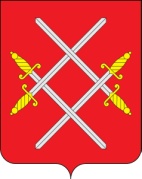 АДМИНИСТРАЦИЯ РУЗСКОГО ГОРОДСКОГО ОКРУГАМОСКОВСКОЙ ОБЛАСТИПОСТАНОВЛЕНИЕ от 05.10.2018г. №3725Об утверждении порядка предоставления субсидии на возмещение затрат, связанных с ликвидацией несанкционированных навалов мусора на территории Рузского городского округа Московской областиВ целях оперативной ликвидации несанкционированных навалов мусора на территории Рузского городского округа Московской области, в соответствии со статьей 78 Бюджетного кодекса Российской Федерации, постановлением Правительства Российской Федерации от 06.09.2016 N 887 "Об общих требованиях к нормативным правовым актам, муниципальным правовым актам, регулирующим предоставление субсидий юридическим лицам (за исключением субсидий государственным (муниципальным) учреждениям), индивидуальным предпринимателям, а также физическим лицам - производителям товаров, работ, услуг», руководствуясь Уставом Рузского городского округа, постановляю:Утвердить Порядок предоставления субсидии на возмещение затрат, связанных с ликвидацией несанкционированных навалов мусора на территории Рузского городского округа Московской области (прилагается).Опубликовать настоящее постановление в газете «Красное знамя» и разместить на официальном сайте Рузского городского округа в сети «Интернет».Настоящее постановление вступает в силу с даты его подписания.Признать утратившим силу постановление Главы Рузского городского округа Московской области №2716 от 20.07.2018г. «Об утверждении порядка предоставления субсидии на возмещение затрат, связанных с ликвидацией несанкционированных навалов мусора на территории Рузского городского округа Московской области».Контроль за исполнением настоящего постановления возложить на заместителя Главы администрации – начальника управления земельно-имущественных отношений администрации Рузского городского округа В. В. Назарову.Глава  городского округа 	     	    	    	  		   	           М. В. ТархановВерно: Начальник общего отдела	    				                  Л.В. СпиридоноваИсп.: Е.Р. Моисеева8(496-27)50-013Лист согласованияСогласовано:Заместитель Главы администрацииРузского городского округа                                                                               В.В. Назарова«__»_____________ 2018 г.Заместитель Главы администрацииРузского городского округа                                                                               Д.В. Шведов«__»_____________ 2018 г.Начальник финансового управления администрации Рузского городского округа                                                    И.В. Кушнер«__»_____________ 2018 г.Начальник отдела бухгалтерского учета и отчетности – главный бухгалтерадминистрации Рузского городского округа                                                    О.С. Разумная«__»_____________ 2018 г.Начальник отдела правовой экспертизыадминистрации Рузского городского округа                                                 Ю.Ю. Доренкова«__»_____________ 2018 г.Исполнитель:Начальник отдела экологии и природопользования администрации Рузского городского округа                                                         Е.Р. Моисеева«__»_____________ 2018 г.